
प्रिय मैडम, सर, कृपया ध्यान रखें कि बेल्जियम के हीरे के व्यापारी बेल्जियम के धन शोधन-रोधी कानून के अधीन हैं और कानून और विनियमों के कार्यान्वयन में पूरी तरह से सहयोग करने के लिए बाध्य हैं। हीरे के व्यापारी कानूनी तौर पर 18 सितंबर 2017 के कानून द्वारा बाध्य हैं जो धनशोधन और आतंकवाद के वित्तपोषण की रोकथाम करने और हमारे “अपने ग्राहक को जानें” दायित्वों का पालन करने के लिए आपके व्यक्तिगत डेटा को संसाधित करने के लिए नकद के उपयोग को सीमित करता है। आपके व्यक्तिगत डेटा के संसाधन के बारे में अधिक जानकारी के लिए, कृपया हमसे संपर्क करें ताकि हम आपको हमारा गोपनीयता कथन/नीति प्रदान कर सकें। एक मूलभूत सिद्धांत के रूप में, बेल्जियम के हीरे के डीलर अपने ग्राहकों को पहचानने के लिए और किसी बढ़े हुए जोखिम के मामले में, उनके आपूर्तिकर्ताओं को और व्यापारिक संबंध में प्रवेश करने या कोई लेनदेन करने से पहले पहचान दस्तावेज़ों को सत्यापन करने के लिए भी बाध्य हैं। इसलिए कृपया नीचे भरे फार्म सहित अनुरोध किए गए दस्तावेज़़ को अपने बेल्जियम हीरा आपूर्तिकर्ता (या ग्राहक) को प्रदान करें:कंपनी का विवरण : कंपनी का नाम : ………………………………………………………………………………………………………...........कंपनी का प्रकार : …………..……………………………………………………………………….....................................निगमन की तारीख : …………..………………………………………………………………………...............................आपके देश में VAT-नंबर या आधिकारिक कंपनी पंजीकरण नंबर : ………………………….............................पंजीकृत कार्यालय पता : …………..……………………………………………………………………………….............……………………………………………………………………………………………………………………………………...परिचालन पता (यदि भिन्न है): ……………………………………………………………………………….................…………..………………………………………………………………………………..........………………………………….. टेलीफोन नंबर : …………….…………..……………………………………………………………………………............ई-मेल : …………..……………………………………………………………….…………..……………………………….....आधिकारिक प्रतिनिधि(यों) के नाम(मों) : …………..………………………………………………………………........……………………………………………………………………………………………………………………………………...पेशेवर संगठन(नों) की सदस्यता : ………………………………………………………………..............................……………………………………………………………………………………………………………………………………...निदेशक मंडल के नामों और प्रथम नामों की सूची अन्य दस्तावेज़़ों के साथ (जैसे आधिकारिक प्रकाशन) जिनके माध्यम से इस बात का प्रदर्शन/सिद्ध किया जा सकता है कि प्रश्नगत व्यक्ति (एक) निदेशक है (हैं) (बशर्ते कि कानूनी निगमन दस्तावेज़ों (नीचे) में पहले से ही वर्णित न किया गया हो))नाम + प्रथम नाम निदेशक(कों) : ………………………………………………………………………………………………….......…………………………………………………………………………………………………………………………………………………
आपकी कंपनी के अंतिम हितकारी स्वामी(यों) के नामों और पहले नाम की सूची और यदि संभव हो तो, सिद्ध करने वाले दस्तावेज़ कि ये अंतिम लाभार्थी हैं (जैसे कि शेयरधारक रजिस्टर, संगठनात्मक चार्ट, उप-नियम…)। यदि आपकी कंपनी एक सार्वजनिक कंपनी है तो आपको इसे भरने की जरूरत नहीं है। अंतिम लाभार्थी(यों) का नाम + प्रथम नाम, - (और यदि संभव हो, तो जन्म तिथि, जन्म स्थान और पता):  ……………………………………………………………………………………………………………………………………………..
	 ……………………………………………………………………………………………………………………………………………..राजनीतिक रूप से उजागर व्यक्ति : कंपनी सदस्यों में से एक है जो राजनीतिक रूप से उजागर व्यक्ति से संबंधित है या कंपनी सदस्यों में से एक जो राजनीतिक रूप से उजागर व्यक्ति है 
नहींहाँ। कृपया पद और कार्य स्पष्ट करें ……………………………………………………………………….................…………………………………………………………………………………………………………………………………हाँ। कृपया अपने धन के स्रोत को स्पष्ट करें (जैसे क्या वह वित्तीय संसाधन जिनके साथ आप यह भुगतान संचालित करते हैं आपकी कंपनी के साधारण संचालन धन से उत्पन्न हैं और क्या आप पुष्टि कर सकते हैं कि ये आपराधिक गतिविधियों से उत्पन्न नहीं हैं) : …………………………………........................................ …………………………………………………………………………………………………………………………………यदि आप एक उच्च जोखिम वाले देश में स्थित हैं (एफएटीएफ और यूरोपीय आयोग के अनुसार इंगित), तो कृपया अपने वित्तीय संसाधनों का स्रोत प्रदान करें (जैसे वे वित्तीय संसाधन जिनके साथ आप अपनी कंपनी के साधारण संचालन धन से उत्पन्न इस भुगता को संचालित करते हैं और क्या आप पुष्टि कर सकते हैं कि ये आपराधिक गतिविधियों से उत्पन्न नहीं हैं?) और पुष्टि कर सकते हैं कि आपकी क्रेडिट संस्था उन सतर्कता मानदंडों को लागू करती है जो बेल्जियम के धन शोधन-रोधी कानून में स्थापित मानदंडों से कम सख्त नहीं हैं: ………………………………...............................................................................................................................................................………………………………………………………………………………………………………………………………………………….कृपया आपकी कंपनी (विनियमों / उपनियमों) के संलग्न कानूनी निगमन दस्तावेज़़ संलग्न करें
आपकी कंपनी के निगमन के प्रमाण पत्र या संस्था के अंतर्नियमों का सबसे हाल का संस्करण (या अधिकार क्षेत्र के आधार पर समकक्ष दस्तावेज़ जो कम से कम कंपनी का नाम और पंजीकृत कार्यालय का वर्णन करता है)।भुगतानकृपया पुष्टि करें कि आप अपनी कंपनी से बीजक के भुगतान को निष्पादित करेंगे और यह कि आप तीसरे पक्ष को भुगतान निष्पादित नहीं करने देंगे: …………………………………………………………………………….......................................कृपया आपकी कंपनी के किसी आधिकारिक प्रतिनिधि की पहचान का प्रमाण संलग्न करें:बेल्जियम के नागरिकों के लिए: उसकी (स्त्री/पुरुष) आईडी की प्रतिलिपि, या विदेशियों के रजिस्टर में पंजीकरण का एक वैध प्रमाण, या बेल्जियम के सार्वजनिक प्राधिकरण द्वारा जारी एक वैध दस्तावेज़ जिसमें कहा गया है कि यह व्यक्ति कानूनी रूप से बेल्जियम का रहने वाला है, जिसमें कम से कम, उपनाम, पहला नाम, जन्म दिनांक और स्थान, और यदि संभव हो तो पता शामिल है।विदेशी नागरिकों के लिए: आईडी, वैध पासपोर्ट, या संभवत: ड्राइविंग लाइसेंस या फोटो के साथ कोई अन्य आधिकारिक दस्तावेज़ का वैध प्रमाण जिसे पहचान के रूप में इस्तेमाल किया जा सकता है जिसमें कम से कम, उपनाम, पहला नाम, जन्म दिनांक और स्थान, और यदि संभव हो तो पता शामिल है।(बेल्जियम सरकार भारतीय नागरिकों के लिए “पैन-कार्ड” और “आईईसी कोड के प्रमाण पत्र” स्वीकार करती है। अन्य विकल्पों के लिए, एएमएल हेल्पडेस्क से संपर्क करें।)वह दस्तावेज़ जो इंगित करता है कि आपकी कंपनी के आधिकारिक प्रतिनिधि के पास कंपनी का प्रतिनिधित्व करने की शक्ति है, जैसे एक प्रतिनिधि के माध्यम से (यदि कानूनी निगमन दस्तावेज़ों में पहले से उल्लेख नहीं किया गया है) मैं अपने सर्वोत्तम ज्ञान के अनुसार घोषणा करता/ती हूँ कि उपरोक्त पूरी की गई जानकारी और संलग्न दस्तावेज़़ सत्य और सही हैं। स्थान और तारीख : ……………………………………………………………..
प्राधिकृत हस्ताक्षर : ……………………………………………………..........एंटवर्प वर्ल्ड डायमंड सेंटर (Antwerp World Diamond Centre) बेल्जियम के हीरा सेक्टर का प्रतिनिधित्व करता है और बेल्जियम के हीरा व्यापारियों को बेल्जियम धन शोधन-रोधी कानून के कार्यान्वयन में सहायता प्रदान करता है। यदि आपके पास इस कानून के बारे में प्रश्न हैं या आप सुनिश्चित नहीं हैं कि असल में कौन से पहचान दस्तावेज़ प्रदान करने हैं, तो कृपया बेझिझक AML & Compliance Helpdesk @ AWDC से संपर्क करें: ट्राइसिया स्टावरोपोलस (Trissia Stavropoulos), अनुपालन प्रमुख trst@awdc.be या 0032/3.222.05.03.आपके सहयोग के लिए हम आपको अग्रिम धन्यवाद देते हैं। 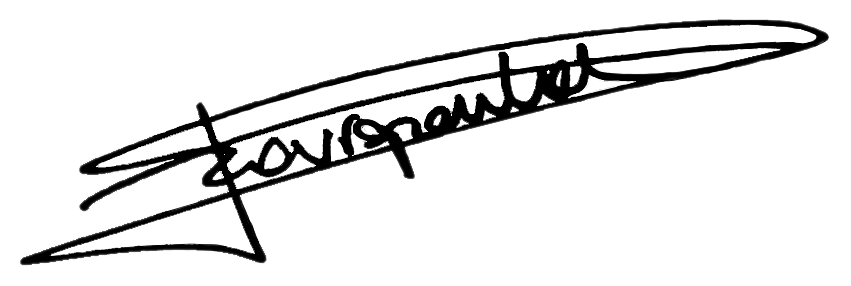 Trissia STAVROPOULOSअनुपालन प्रमुख